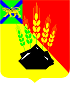 АДМИНИСТРАЦИЯ МИХАЙЛОВСКОГО МУНИЦИПАЛЬНОГО РАЙОНА ПОСТАНОВЛЕНИЕ 
26.08.2018                                              с. Михайловка                                                  № 933-паО введении на территории Михайловского муниципального района режима чрезвычайной ситуации муниципального характераНа основании Устава Михайловского муниципального района, постановления Правительства Российской Федерации от 30 декабря 2003 года № 794 «О единой государственной системе предупреждения и ликвидации чрезвычайных ситуаций», постановления администрации Михайловского муниципального района от 29.07.2016 № 490-па «Об утверждении Положения о Михайловском районном звене Приморской территориальной подсистемы единой государственной системы предупреждения и ликвидации чрезвычайных ситуаций», решения КЧС ОПБ администрации Михайловского муниципального района от 26.08.2018 № 10, в связи с прошедшими сильными ливневыми дождями на территории Михайловского муниципального района, вызванными прохождением тайфуна SOULIK, приведшими к выходу из берегов рек: Бакарасьевка, Михайловка, Осиновка и подтоплению территории 8 населенных пунктов, для ликвидации последствий чрезвычайных ситуаций в Михайловском муниципальном районе администрация Михайловского муниципального районаПОСТАНОВЛЯЕТ:1. Ввести на территории Михайловского муниципального района режим чрезвычайной ситуации муниципального характера (далее – чрезвычайная ситуация) и установить местный уровень реагирования.2. Определить границы зоны чрезвычайной ситуации в пределах территориальных границ Михайловского, Кремовского, Осиновского сельских поселений, Новошахтинского городского поселения, с. Первомайское Сунятсенского сельского поселения, с. Абрамовка Григорьевского сельского поселения Михайловского муниципального района.3. Для ликвидации последствий чрезвычайной ситуации задействовать силы и средства Приморской территориальной подсистемы единой государственной системы предупреждения и ликвидации чрезвычайных ситуаций Михайловского муниципального района.4. Принять меры по обеспечению защиты населения от чрезвычайной ситуации и организовать работы по ее ликвидации, в соответствии с решением комиссии при администрации Михайловского муниципального района по предупреждению и ликвидации чрезвычайных ситуаций и обеспечению пожарной безопасности от 26.08.2018 № 10 «О мерах по ликвидации чрезвычайной ситуации, сложившейся на территории Михайловского муниципального района», планом действий по предупреждению и ликвидации чрезвычайных ситуаций природного и техногенного характера и планом взаимодействия. 5. Муниципальному казенному учреждению «Управление по организационно-техническому обеспечению деятельности администрации Михайловского муниципального района» (Хачатрян) разместить настоящее постановление на официальном сайте администрации Михайловского муниципального района.6. Контроль за исполнением данного постановления оставляю за собой.Глава Михайловского муниципального района –Глава администрации района                                                       В.В. Архипов